BA Elementary Education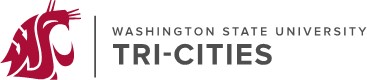 The application deadline is March 1st. Your application is not complete until all components are received.  While applications will be considered on a space available basis after March 1st, we cannot guarantee a timely decision on late applications. The BA program starts with a new cohort in the mid-August Fall Semester every year. The BA in Elementary Education application is described below. Please note that if you are currently not an active WSU student, you will need to apply for general WSU admission (https://tricities.wsu.edu/admissions/apply/) as well as applying to the Elementary Education program. College of Education application 	Supplemental Application (see pg. 2) 	Personal Commitment and Relevant Experiences Statement (see p. 2) 	Documentation of Professional/Volunteer Experiences (see p. 3)Email all documents for the College of Education application to cgana@wsu.edu If you have questions about any part of the application process, please contact Chris Gana by emailing cgana@wsu.eduName (Last, First, Middle Initial):      	Mailing Address, City, State, ZIP:      	Phone:      	Personal email:      	    WSU email (if available):      	Add-On Endorsement Area of Interest:    	Special Ed, ELL, BLE, Mid-Level Math, Mid-Level Science:       	Have you previously attended WSU?:        WSU Student ID Number (if available):      	List all post-secondary institutions that you have attended (include degrees awarded):
1)      	2)      	3)      	BASIC SKILLS KNOWLEDGE REQUIREMENTSWashington requires that all prospective teachers show evidence of basic skills in Reading, Writing, and Mathematics. Basic skills proficiency is required in all three areas prior to admission to any of our teacher preparation programs. Basic skills can be met by one of the following or a combination:Providing official transcripts with SAT or ACT scores in Reading, Writing and Mathematics, ORTaking the WEST-B Exam (www.west.nesinc.com), OREquivalent assessment (WEST-B exemptions and equivalent assessments )Date of Basic Skills (SAT/ACT/WEST-B/Equivalent Assessment) (completed or planned):      	Scores (if completed):      	PERSONAL COMMITMENT AND RELEVANT EXPERIENCES STATEMENTIn essay format, use the three prompts below to introduce yourself to the faculty committee that is reviewing your application. Your combined statement should not exceed 5 typed pages (double-spaced, 12-point font, 1 inch margins). Please include the prompt above each response. If you have demonstrated leadership or initiative, please highlight that in one of your responses. Personal commitment to teaching: Why do you want to be a teacher? Describe your commitment to the teaching profession and/or children.Educational experiences: How have you contributed to the learning or development of others? This might include formal or informal learning, along with social and community organizations. Experiences with diverse individuals and communities: Describe an experience with an individual (or community) that was different from you. How did this experience change or alter your perceptions? PROFESSIONAL and/or VOLUNTEER EXPERIENCESNAME (Last, First, Middle Initial):      	List any experiences relevant to teaching or learning.  This could include working with children, youth, and/or adults. If you would like to include more than three (3) experiences, please copy and paste the information below. Acceptable: Classroom Volunteer, Coaching, WSU Literacy Corps, Freshman Seminar Facilitator, Camp Counselor, Girl/Boy Scouts, Tutoring, Campfire, 4-H, Youth Groups, Paraprofessional, etc.  Unacceptable: Babysitting, Nanny, Older Brother/SisterExperience #1Name of organization:      	Dates:      	Grade level (Pre-K, K-8, Grade 9-12, Adults):      	Total Hours:      	Supervisor’s Name/Phone/Email:      	Your Position/Role/Title:      	Brief description of responsibilities:      	Brief description of learners and/or community:      	Experience #2Name of organization:      	Dates:      	Grade level (Pre-K, K-8, Grade 9-12, Adults):      	Total Hours:      	Supervisor’s Name/Phone/Email:      	Your Position/Role/Title:      	Brief description of responsibilities:      	Brief description of learners and/or community:      	Experience #3Name of organization:      	Dates:      	Grade level (Pre-K, K-8, Grade 9-12, Adults):      	Total Hours:      	Supervisor’s Name/Phone/Email:      	Your Position/Role/Title:      	Brief description of responsibilities:      	Brief description of learners and/or community:      	Important Information for BA ApplicantsTo protect the children in Washington Public schools, all newly admitted students must complete a full background check. The background clearance is a two-part process consisting of submitting a fingerprint records check through the Washington State Patrol (WSP) and FBI and applying for a pre-residency clearance certificate through the Office of the Superintendent of Public Instruction (OSPI). Upon admission to the BA program, candidates will receive all of the necessary paperwork and fingerprinting information for clearance. Listed below are conditions that automatically prevent an applicant from being awarded a teaching certificate in the State of Washington.Automatic Denials for CertificationConvictions, including guilty pleas, involving any of the following:Physical neglect of a child under chapter 9A.42 RCWPhysical injury or death of a child under chapter 9A.32 or 9A.36 RCW (except motor vehicle violations under chapter 46.61 RCW)Sexual exploitation of a child under chapter 9.68A RCWSexual offenses under chapter 9A.44RCW where a minor is the victimPromoting prostitution of a minor child under chapter 9A.88 RCWSale or purchase of a minor child under 9A.64.030 RCWViolations of similar laws to the above in another jurisdictionWashington State University subscribes to the principles and laws of the State of Washington and the federal government, including applicable Executive Orders, pertaining to civil rights, equal opportunity, and Affirmative Action. Washington State University policy prohibits discrimination on the basis of race, sex, including sexual harassment, religion, age, color, creed, national or ethnic origin, physical, mental, or sensory disability, marital status, sexual orientation, and status as a Vietnam-era or disabled veteran in the recruitment and admission of students, the recruitment, employment and retention of faculty and staff, and the operation of all University programs, activities, and services. Evidence of practices that are inconsistent with this policy should be reported to the Director, Center for Human Rights, French Administration Building, Room 225, (509) 335-8288.